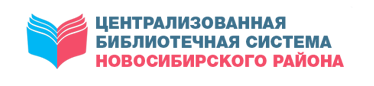 МКУ НОВОСИБИРСКОГО РАЙОНА «ЦБС»ЦЕНТР ПРАВОВОЙ ИНФОРМАЦИИПРАВОВОЙ ДАЙДЖЕСТВЫПУСК 1 (январь)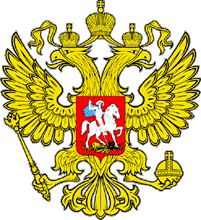 Дайджест содержит статьи по правовой тематике из периодических изданий, находящихся в фонде Центральной районной библиотекиКраснообск2021Ежемесячная выплата из маткапитала: правила оформленияНекоторые категории граждан имеют право на ежемесячное получение выплаты из средств материнского капитала.В Пенсионном фонде пояснили, в каких случаях родители могут получать такую социальную поддержку от государства и на какую сумму они могут рассчитывать.Кто может оформить?Рассчитывать на ежемесячные выплаты по сертификату на материнский капитал могут семьи, постоянно проживающие на территории РФ, в которых второй ребенок и мама являются гражданами России.Помимо этого второй ребенок должен быть рожден (усыновлен) после 1 января 2018 года, а среднедушевой доход не должен превышать двукратную величину прожиточного минимума (ПМ) трудоспособного населения, установленную в регионе. ПО данным сайта ПФР, прожиточный минимум для трудоспособного населения нашего региона на сегодняшний день составляет 13 054 рубля на человека.Стоит отметить, что получать ежемесячные выплаты из средств сертификата сейчас возможно только на второго ребенка до трех лет. Как будет работать этот пункт закона при получении материнского капитала на первого ребенка, пока неизвестно.Сколько дадут?Быстро и самостоятельно рассчитать ПМ своей семьи можно так: необходимо взять общую сумму доходов семьи за последний год, разделить на 12, а потом разделить на количество членов семьи, включая детей.Более точно рассчитать ПМ можно на сайте Пенсионного фонда в разделе «Гражданам/Страхователям». Калькулятор ресурса вводит показатель ПМ автоматически по региону. При расчете учитываются все денежные доходы семьи: зарплата, премии, пенсии, пособия, оплата больничных листов, стипендии, алименты и пр.Если полученная при расчетах сумма меньше двукратного прожиточного минимума на человека, можно подать заявление на ежемесячную выплату из средств маткапитала. Размер такой выплаты в Новосибирской области в 2021 году составляет 12 729 рублей ежемесячно.Где подать заявление?Подать заявление на ежемесячную выплату из маткапитала можно в электронном виде через личный кабинет на сайте ПФР, по предварительной записи в МФЦ или в районном отделении ПФР по месту жительства. Помимо заявления, необходимо представить документы, подтверждающие доходы всех членов семьи, а также реквизиты банковского счета. Деньги будут перечисляться на карту владельца сертификата на материнский капитал.Выплата устанавливается сроком на один год, после чего подается заявление о продлении и новые справки о доходах. Обратите внимание, из-за пандемии коронавируса ПФР продлил до 1 марта 2021 года выплаты в беззаявительном автоматическом режиме, без представления заявлений и справок о доходах. Родителям, ранее оформлявшим и получающим ежемесячную выплату из средств маткапитала, приходить в отделения Пенсионного фонда не надо.Подготовила Мария КАНДЕЕВАЕжемесячная выплата из маткапитала: правила оформления / подготовила Мария Кандеева. – Текст : непосредственный // Приобская правда. – 2021, № 3 (9757) (20 янв.). – С. 2Как продавцы БАД обманывают пенсионеров?Эксперты рассказали, как не стать жертвой мошенников, предлагающих медицинские приборы и биологические активные добавки (БАД) по телефону. Практика показывает, что зачастую реальная стоимость таких товаров значительно ниже, чем у продавцов по телефону, а качество оставляет желать лучшего.«Люди преклонного возраста рискуют стать жертвой мошенников, которые рассчитывают на доверчивость пожилых граждан и предлагают приобрести товары и услуги по завышенным ценам, зачастую некачественные», — предостерегают жителей нашего региона специалисты отдела защиты прав потребителей.Ассортимент товаров и услуг, которые реализуют мошенники, большой. Чаще всего пожилым людям навязывают медицинские приборы, услуги, БАД. При продаже этих товаров и услуг злоумышленники озвучивают очень высокую стоимость. Если у человека нет денег, ему предлагают оформить рассрочку, а по факту кредит. Этот заем вместе с процентами пенсионер будет выплачивать уже не продавцу, а банку. Схем для обмана пожилых людей много. Например, одна из них: аферист под видом медицинского работника звонит и сообщает о плохих результатах анализов. Пенсионеру говорят, что он серьезно болен (часто аферисты называют смертельно опасные диагнозы). «Врач» предлагает пройти дорогостоящий курс лечения или приобрести у него средство, которое непременно вылечит человека.После телефонных переговоров «подставной» доктор приходит к пожилому человеку домой и приносит чудодейственный препарат, который на самом деле оказывается пищевой добавкой. Цена на такое лекарство может достигать несколько сотен тысяч рублей. Пожилым людям необходимо помнить, что до приобретения любого медицинского препарата необходимо тщательно изучить инструкцию, состав, противопоказания и получить консультацию врача. Биологически активные добавки приравниваются к продуктам питания и не являются лекарственными средствами. Однако, в соответствии с действующим законодательством, вернуть БАД просто так, потому что потребитель передумал, не получится. Товары этой группы возвращаются продавцу в случае ненадлежащего качества. Что же делать, если дорогостоящая БАД все-таки приобретена, а вернуть ее не получается? И куда жаловаться на недобросовестных продавцов биологически активных добавок? По факту мошеннических действий необходимо обращаться в районное отделение полиции. По факту предоставления некачественных товаров и услуг можно обратиться в Управление Роспотребнадзора по Новосибирской области, а также в районные отделы защиты прав потребителей или отдел по защите прав потребителей департамента по социальной политике. Телефоны ведомства: +7 (383) 227-42-35, +7 (383) 227-42-36. Мария КАНДЕЕВАКандеева, М. Как продавцы БАД обманывают пенсионеров? / Мария Кандеева. – Текст : непосредственный // Приобская правда. – 2021, № 4 (97578) (27 янв.). – С. 2Не согласен - обжалуйОчередной материал в рамках совместного проекта Уполномоченного по правам человека в НСО и газеты «Ведомости» разъясняет порядок обжалования судебного приказа.Возможность вынесения судебного приказа предусмотрена Гражданским процессуальным кодексом РФ (далее — ГПК РФ), Кодексом административного судопроизводства РФ (далее — КАС РФ) и Арбитражным процессуальным кодексом РФ (далее — АПК РФ). Согласно статье 27 АПК РФ, Арбитражный суд рассматривает дела по экономическим спорам и другие дела, связанные с осуществлением предпринимательской и иной экономической деятельности. Арбитражные суды разрешают экономические споры и рассматривают иные дела с участием организаций, являющихся юридическими лицами, граждан, осуществляющих предпринимательскую деятельность без образования юридического лица и имеющих статус индивидуального предпринимателя, приобретённый в установленном законом порядке, а в случаях, предусмотренных АПК РФ и иными федеральными законами, с участием Российской Федерации, субъектов Российской Федерации, муниципальных образований, государственных органов, органов местного самоуправления, иных органов, должностных лиц, образований, не имеющих статуса юридического лица, и граждан, не имеющих статуса индивидуального предпринимателя. Согласно части 1 статьи 121 ГПК РФ, судебный приказ — это судебное постановление, вынесенное судьёй единолично на основании заявления о взыскании денежных сумм или об истребовании движимого имущества от должника по требованиям, предусмотренным статьёй 122 ГПК РФ, если размер денежных сумм, подлежащих взысканию, или стоимость движимого имущества, подлежащего истребованию, не превышает 500 тысяч рублей. В части 1 статьи 123.1 КАС РФ судебный приказ определён как судебный акт, вынесенный судьёй единолично на основании заявления по требованию взыскателя о взыскании обязательных платежей и санкций. В обоих случаях судебный приказ одновременно является исполнительным документом и приводится в исполнение в порядке, установленном для исполнения судебных решений в соответствии с частью 2 статьи 121, частью 1 статьи 130 ГПК РФ. Дела о выдаче судебного приказа рассматривает мировой судья в первой инстанции согласно статье 3 Федерального закона от 17.12.1998 № 188-ФЗ «О мировых судьях в Российской Федерации». Таким образом, подать возражение относительно исполнения судебного приказа нужно мировому судье в течение 10 дней со дня его получения, вынесшему соответствующий приказ согласно ГПК РФ. Согласно пункту 33 Постановления Пленума Верховного Суда РФ от 27.12.2016 №62 «О некоторых вопросах применения судами положений Гражданского процессуального кодекса Российской Федерации и Арбитражного процессуального кодекса Российской Федерации о приказном производстве», в случае пропуска десятидневного срока для представления возражений относительно исполнения судебного приказа должник вправе представить возражения относительно исполнения судебного приказа и за пределами указанного срока, обосновав невозможность представления возражений в установленный срок по причинам, не зависящим от него. В силу части 4 статьи 1 ГПК РФ возражения должника относительно исполнения судебного приказа могут быть представлены также мировому судье за пределами установленного срока. Обстоятельства, указываемые заявителем в качестве причин, препятствующих своевременному представлению возражений, могут быть приняты судом во внимание, если они существовали в период срока, установленного для представления возражений, и возражения направлены должником в суд не позднее 10 дней с момента прекращения данных обстоятельств. Кроме того, на судебный приказ, вынесенный мировым судьёй, может быть подана кассационная жалоба в соответствии с частью 1 статьи 376 и частью 1 статьи 386.1 ГПК РФ непосредственно в суд кассационной инстанции в порядке, предусмотренном статьёй 377 ГПК РФ. Согласно абзацу 3 пункта 4 Постановления Пленума Верховного Суда РФ от 11.12.2012 №29 «О применении судами норм гражданского процессуального законодательства, регулирующих производство в суде кассационной инстанции», лица, не привлечённые к участию в деле, если судебным постановлением разрешён вопрос об их правах или обязанностях, не лишены возможности обратиться с кассационной жалобой в суд кассационной инстанции и в том случае, если постановление суда первой инстанции не обжаловалось в апелляционном порядке и вступило в законную силу. Подать возражение относительно исполнения судебного приказа, вынесенного мировым судьёй в порядке КАС РФ, можно в течение 20 дней. В случае отмены судебного приказа заявленное требование взыскателем может быть предъявлено в порядке искового производства. В ходе рассмотрения такого искового заявления гражданин вправе требовать у взыскателя обоснования своих требований. Данная обязанность предусмотрена пунктом 1 статьи 56 ГПК РФ, согласно которому каждая сторона должна доказать те обстоятельства, на которые она ссылается как на основания своих требований и возражений, если иное не предусмотрено федеральным законом. Суд определяет, какие обстоятельства имеют значение для дела, какой стороне надлежит их доказывать, выносит обстоятельства на обсуждение, даже если стороны на какие-либо из них не ссылались. Важно помнить, что каждое лицо, участвующее в деле, должно раскрыть доказательства, на которые оно ссылается как на основание своих требований и возражений, перед другими лицами, участвующими в деле, в пределах срока, установленного судом, если иное не установлено ГПК РФ.Не согласен - обжалуй. – Текст : непосредственный // Ведомости Законодательного Собрания Новосибирской области. – 2021, № 2 (1780) (13 янв.). – С. 20Незваный гость – хужеДоверчивых людей можно обокрасть, даже оказав им реальную помощь, но – за нереальные деньги: напоминаем, как защититься от мошенников.Перед Новым годом в редакцию позвонил наш читатель — в самых расстроенных чувствах. Пенсионер (назовём его Юрием Петровичем) рассказал, как у него забарахлил компьютер, а тут как раз на подъезде кто-то расклеил объявления о недорогом качественном компьютерном ремонте, да ещё с бесплатной диагностикой. Конечно же, Юрий Петрович очень обрадовался такой возможности и пригласил этого мастера к себе домой. Компьютер тот действительно исправил, найдя при этом в аппарате проблем больше, чем пенсионер мог себе представить. Но счёт при этом выставил совершенно запредельный — на пару десятков тысяч рублей — и сделал это так, что обвинить мастера в нарушении какой-то из статей Уголовного кодекса нельзя (про обычную человеческую непорядочность и жажду наживы ни в одной из них действительно ничего не говорится). «Так уж наше поколение привыкло — доверять людям», — с горечью закончил свой рассказ наш читатель.Конечно, оставлять зло безнаказанным нельзя (а тот, кто подавал такое объявление, вряд ли руководствовался альтруизмом). Но тут надо позаботиться о создании доказательной базы — и не важно, куда вы планируете обратиться: в полицию, Роспотребнадзор или сразу в суд. Верить на слово там никто никому не будет.— Отношения с мастерами надо оформлять в письменном виде: что заказывал клиент, что обещал ему мастер и сколько было заплачено за работу. Даже если мастер не зарегистрирован как индивидуальный предприниматель, но оказывает услуги на регулярной основе, — хоть через расклеенные объявления, хоть через рекламу в соцсетях, — на него распространяются те же самые правила, которые предусмотрены для ИП по закону о защите прав потребителей, — говорит юрист Константин Зиновьев.То есть, если мастер взял деньги за фактически не сделанную работу, через суд можно вернуть деньги либо добиться того, чтобы ремонт он всё же доделал как положено. Или же отремонтировать технику у надёжных мастеров и по их чеку предъявить мошеннику требование возмещения убытков.Но надо признать, что в 99% случаев это останется только в теории. Во-первых, (и у автора этого текста тоже был в молодости подобный печальный опыт), ремонт действительно может быть сделан как положено — и мошенничество состоит только в запрашиваемой мастером сумме, несоразмерной его работе. Константин Зиновьев подчёркивает, что и здесь всё будет упираться в сбор доказательной базы. Вторая причина, увы, гораздо весомее: это просто невыгодно.— Случаев успешного восстановления прав потребителей в суде после такого мошенничества практически нет, — сообщает юрист. — И дело даже не в отсутствии доказательств — люди часто договариваются на словах, не задумываясь о последствиях, — а в том, что взыскиваемая с мошенника сумма, даже если счёт идёт на десятки тысяч рублей, на самом деле незначительна относительно стоимости судебных расходов, оплаты юристов и так далее. Ещё и отнимет при этом пару-тройку месяцев.— Предотвратить такие преступления может только профилактика, — уверен заместитель председателя комиссии заксобрания по взаимодействию с правоохранительными органами и противодействию коррупции Евгений Смышляев. — Поэтому с прошлой осени участковые активно ведут поквартирные обходы с разъяснениями, развешивают объявления на домах. И надо сказать, что и полицейским люди открывают не всегда — всё же к незнакомцам за дверью они более-менее относятся адекватно.Как не стать жертвой мошенников?• Никогда не открывайте двери незнакомым людям, кем бы они ни представлялись, если вы их не вызывали.• Узнайте заранее телефоны полиции, социальных служб, Пенсионного фонда. Если незнакомец представляется их сотрудником, узнайте его ФИО, должность и причину посещения, после чего позвоните в названную им организацию и спросите, действительно ли у них имеется такой сотрудник, с какой целью он ходит по квартирам. Если телефон не отвечает или занят, попросите гостя прийти в другое время или поднести к глазку двери (если он есть) служебное удостоверение.• Если открыли дверь, не впускайте незнакомца внутрь.• Позвоните родным и сообщите о происходящем.• Не отдавайте паспорт, пенсионное, ветеранское удостоверения и другие документы.• Не давайте денег и не меняйте незнакомым вам людям деньги.• Не сообщайте номер своей банковской карты и не соглашайтесь вместе сходить к банкомату.• Не подписывайте никаких бумаг, которые вам предлагают.• Не оставляйте незнакомца одного в комнате.• Не приобретайте у таких гостей бытовую технику и лекарства.• Сообщайте в полицию о подозрительных лицах у вас в подъезде, туда же немедленно сигнализируйте, если вас обокрали или обманули. Постарайтесь запомнить внешность и особые приметы гостя.• Большинство мошеннических преступлений совершается «электронным» путём — через телефонные звонки.Депутат отмечает, что большинство мошеннических преступлений совершается «электронным» путём — через телефонные звонки с «левых» сим-карт, по которым под разными предлогами у доверчивых пенсионеров выманивают сбережения. Рано или поздно многие такие преступления раскрываются. Всего лишь несколько дней назад, 13 января, ГУ МВД России по Новосибирской области сообщило о завершении расследования в отношении четырёх жителей региона, которые, звоня людям, живущим в разных субъектах РФ, и представляясь сотрудниками банков и других финансовых учреждений, похищали деньги с их карточек — под предлогами оплаты разных комиссий, доставок и даже сборов от Центробанка. От их рук (точнее, от собственных рук под гипнозом голосов мошенников) пострадали как минимум 9 человек, которые лишились 600 тысяч рублей. Чтобы компенсировать этот вред, на имущество обвиняемых суммой более миллиона рублей наложен арест, а сами «финансисты» скоро предстанут перед судом. Хочется надеяться, что выводы для себя сделают не только они — обвиняемым от 24 до 29 лет, вся жизнь ещё впереди, — но и те, кто по первому требованию незнакомцев побежал в банкомат или немедленно стал выполнять перевод денег через свой телефон…Похоже, действительно бороться со столь изобретательными методами легального мошенничества (как известно, только Остап Бендер знал целых четыреста таких методов) можно только одним путём — просвещением. Это значит — снова и снова напоминать людям, прежде всего пожилым, о самых элементарных правилах безопасности. Не обращаться за услугами по первым же увиденным объявлениям, а искать хороших специалистов среди знакомых своих родных, знакомых, соседей, коллег, которых вы знаете много лет: теория «шести рукопожатий» родилась не на пустом месте, и она обязательно сработает. Не открывать дверь незнакомцам, какими бы именами и должностями они ни прикрывались, и уж, конечно, тем, кто предлагает какую-то «позарез необходимую технику» — водяные фильтры, новые счётчики или что-то ещё, — даже ссылаясь при этом на конкретные статьи неких законов, якобы вступивших в силу только позавчера и за нарушение которых всем грозит неминуемая кара. Расчёт у мошенников в таких случаях один: никто, особенно пенсионеры, не станет немедленно бежать в интернет и поднимать там тексты законов в новейших редакциях, чтобы убедиться в том, что слова нежданных гостей или телефонных собеседников правдивы. Если вы будете соблюдать эти правила, вы не только не пострадаете сами, но и не позволите совершиться преступлению.Виталий СОЛОВОВ | Фото Валерия ПАНОВАСоловов, В. Незваный гость – хуже / Виталий Соловов. – Текст : непосредственный // Ведомости Законодательного Собрания Новосибирской области. – 2021, № 3 (1781) (20 янв.). – С. 20Николай слушает!Вызвать врача и записаться на прием жителям региона поможет робот Николай.Интеллектуальный голосовой помощник Николай начал работу в Единой регистратуре по номеру «124» и по телефону горячей линии по вопросам коронавирусной инфекции «122». Он в автоматическом режиме принимает все входящие звонки, осуществляет вызов врача на дом и записывает пациентов на приём к врачу. Сервис создан министерством цифрового развития и связи Новосибирской области совместно с региональным министерством здравоохранения. Изначально интеллектуальный робот был разработан для МФЦ и внедрён в 2019 году, архитектурные особенности системы позволили применять его в других сферах. Если пациенту нужно вызвать врача себе или другому человеку, или записаться на приём к врачу, робот Николай уточнит только ФИО, дату рождения и специальность врача. Все остальные необходимые данные он получит из региональной медицинской информационной системы. Вызов врача на дом будет оформлен на текущую дату. Запись на приём осуществляется в поликлинику, к которой прикреплён пациент. При необходимости робот также подтверждает и удаляет ненужную запись. Если пациент обращается по другому вопросу или робот затрудняется с распознаванием речи, он переведёт звонок на оператора. По предварительным прогнозам, Николай сможет самостоятельно обслужить до 50% звонков. Как отметил министр цифрового развития и связи Новосибирской области Анатолий Дюбанов, в пиковые дни нагрузка на контакт-центр может достигать 12 тысяч и свыше звонков в день, а значит, возрастает длительность ожидания на линии. Использование робота Николая повысит скорость обслуживания пациентов, сократит время ожидания на линии и обеспечит стопроцентный дозвон. По мнению министра здравоохранения региона Константина Хальзова, автоматизация записи на приём существенно улучшит качество работы контакт-центров: робот возьмёт на себя все типичные ситуации с вызовом врача, а операторы смогут в спокойном режиме подробно проконсультировать тех пациентов, кто обращается в регистратуру и на горячую линию с более сложными вопросами. Подготовила Марина ШАБАНОВАНиколай слушает! / подготовила Марина Шабанова. – Текст : непосредственный // Ведомости Законодательного Собрания Новосибирской области. – 2021, № 2 (1780) (13 янв.). – С. 5Новые подходы к защите прав несовершеннолетних будут сформированы в Новосибирской областиМасштабный проект регионального Минтруда и соцразвития и детского благотворительного фонда «Солнечный город» касается реформирования действующей системы профилактики социального сиротства. Ключевая задача — не допустить, чтобы ребенок попал в детский дом, обеспечить ему право на детство в благополучной семье.Апробация новых технологий запланирована в Куйбышевском и Татарском районах, где команда проекта запустит мобильные бригады, выезжающие в отдаленные поселения для помощи семьям и консультаций на месте.В состав мобильной бригады войдут нарколог, психолог, психотерапевт, юрисконсульт и другие специалисты системы профилактики. Уже к концу января районы получат специализированные автомобили, приобретенные «Солнечным городом» при финансовой поддержке благотворительного фонда «Абсолют-Помощь».В рамках проекта около 2 тысяч специалистов освоят новые методики работы, узнают, как определить сигналы семейного кризиса на ранних этапах. Полученные знания помогут учителям, воспитателям и социальным педагогам понять, что в семье что-то начало «ломаться», и своевременно оказать ей необходимую помощь и поддержку.Большая роль отводится выстраиванию эффективного межведомственного взаимодействия органов и учреждений, участвующих в сохранении благополучия семьи, воспитывающей детей.Сформированная система помогающих специалистов позволит отработать идеальную модель сохранения ребенка в семье, которая оказалась в трудной жизненной ситуации, а после сопровождать и поддерживать эту семью.Результатом реализации проекта на пилотных территориях Новосибирской области станет внедрение технологии во всех районах региона.Новые подходы к защите прав несовершеннолетних будут сформированы в Новосибирской области. – Текст : непосредственный // Советская Сибирь. – 2021, № 3 (27732) (20 янв.). – С. 4Областной семейный капитал стал большеВ 2021 году в Новосибирской области проиндексирован сертификат на областной семейный капитал, теперь размер выплаты составит 112,3 тысячи рублей.Воспользоваться этой региональной мерой поддержки можно при рождении третьего либо последующего ребенка. Как прокомментировали в министерстве труда и социального развития Новосибирской области, сертификат на областной семейный капитал — часть регионального проекта «Финансовая поддержка семей с детьми» национального проекта «Демография». Ранее его сумма составляла 108 160 рублей. В Новосибирской области данная мера поддержки действует с 2012 года. На сегодняшний день выдано 38 тысяч сертификатов, средствами уже распорядились более 25 тысяч семей.Погашение ипотеки, ремонт жилья, улучшение жилищных условий — наиболее востребованные направления использования областного семейного капитала. Количество семей, которые потратили его средства в данных целях, составляет 65 процентов от общего числа многодетных семей, получивших выплату. Далее по приоритетности — приобретение автотранспорта и сельскохозяйственного оборудования (30 процентов), обучение детей (4,6 процента), социальная адаптация ребенка-инвалида (0,2 процента), а также возможность формирования накопительной части трудовой пенсии родителей.Для оформления сертификата необходимо обращаться в центры социальной поддержки населения по месту жительства. Перечень необходимых документов размещен на сайте министерства труда и социального развития Новосибирской области.Областной семейный капитал стал больше. – Текст : непосредственный // Советская Сибирь. – 2021, № 4 (27733) (27 янв.). – С. 2Получим большеС 1 января будут проиндексированы страховые пенсии неработающих пенсионеров и размер материнского капитала. Индексация пенсии будет произведена путем увеличения стоимости пенсионного коэффициента и размера фиксированной выплаты — это аналог базовой части пенсии. С 1 января 2021 года стоимость одного пенсионного коэффициента составит 98 руб. 86 коп., а размер фиксированной выплаты к страховой пенсии по старости — 6044 руб. 48 коп. в месяц. Таким образом, страховые пенсии будут проиндексированы на 6,3%. При этом «прибавка» к пенсии у каждого пенсионера индивидуальна и зависит от размера получаемой им пенсии. Средний размер прибавки составит по нашему региону 1 тыс. 11 руб. Средний размер страховой пенсии по старости неработающих пенсионеров в результате индексации составит 17 111 руб. 12 коп. Узнать новый размер пенсии каждый может и самостоятельно. Для этого необходимо размер получаемой сегодня страховой пенсии умножить на 1,063. Обращаем внимание, что данный перерасчет осуществляется, как обычно, в беззаявительном порядке. В январе получателям страховых пенсий они будут выплачены уже в новом размере. Размер материнского капитала будет проиндексирован на 3,7% и составит 483 882 руб. на первого ребенка и 639 432 руб. на второго ребенка, если на первого семья капитал еще не получала. Если семья уже получала материнский капитал на первого ребенка, то размер выплаты при появлении второго составит 155 550 руб. Индексация будет произведена, как обычно, в беззаявительном порядке и для тех, кто еще не распоряжался средствами капитала, и для тех, кто распорядился им частично. В этом случае на указанный индекс будет увеличен остаток средств. Распоряжаться семья будет той суммой капитала, каковую составит тот на момент распоряжения (независимо от суммы, указанной в сертификате). Таким образом, если семья будут распоряжаться капиталом в следующем году, то речь будет идти об уже проиндексированной сумме. На новорожденных органы ПФР с апреля текущего года оформляют сертификаты на материнский капитал в проактивном режиме, то есть в беззаявительном порядке. Сертификаты оформляются на основании сведений, поступивших в ПФР из государственного реестра записей актов гражданского состояния (ЕГР ЗАГС) и отправляются в виде электронного документа, который удостоверяется усиленной электронной подписью ПФР и имеет такую же силу, как и бумажный бланк, в Личный кабинет мамы. ПФР в Ленинском районе г. Новосибирска (межрайонное)Получим больше. – Текст : непосредственный// Новосибирский район – территория развития. – 2021, № 3 (344) (20 янв.). – С. 12Почетным донорам – повышенные выплатыРазмер ежегодной денежной выплаты почетным донорам увеличился на 3,7 процента. Сумма выплаты донорам крови в 2021 году после индексации составит 15 109,46 рубля.В Новосибирской области в прошлом году эту денежную выплату получили около 11 тысяч человек на общую сумму 8,8 миллиона рублей.Как сообщили в региональном министерстве труда и социального развития, выплата поступит до 1 апреля 2021 года на лицевые счета получателей в банках или через отделения «Почты России». Писать заявление не требуется, средства поступают на счет в беззаявительном порядке.Людям, которые недавно награждены знаком «Почетный донор России» и до этого не получали ежегодную денежную выплату, необходимо обратиться в органы социальной защиты населения по месту жительства. Для назначения выплаты необходимо представить пакет документов. Список документов размещен на сайте министерства труда и социального развития Новосибирской области в разделе «Главная/Выплаты и пособия/Почетные доноры».Почетным донорам – повышенные выплаты. – Текст : непосредственный // Приобская правда. – 2021, № 3 (9757) (20 янв.). – С. 1Регистрация ранее возникших правРегистрация ранее возникших прав не является обязательной и осуществляется по желанию правообладателей. Зачем всё же это нужно сделать?До 31 января 1998 года права на недвижимое имущество регистрировали органы технической инвентаризации (БТИ), земельные и исполнительные комитеты. На территории Новосибирской области единая система регистрации прав создана 1 января 1999 года. Если документы на объект недвижимости были оформлены в установленном порядке до указанной даты, то права на такие объекты являются ранее возникшими. Однако регистрировать ранее возникшие права необходимо при регистрации перехода права собственности, ограничения прав или обременения объекта недвижимости. Подать заявление о невозможности регистрации без личного участия с целью защиты от мошеннических действий в отношении объекта недвижимости без регистрации ранее возникших прав на него также невозможно. Помимо этого, наличие зарегистрированных в Едином государственном реестре недвижимости (ЕГРН) прав требуется для заключения договоров на обеспечение объектов тепловой, электрической энергией, газом, для получения услуг связи, для страхования объектов. Зачастую в документах выявляются противоречия, ошибки, препятствующие регистрации ранее возникших прав. Например, в правоустанавливающих документах допущены опечатки или исправления в фамилии, имени, отчестве владельца, неправильно указана площадь, этаж или адрес объекта и т. п. Как правило, подобные ошибки исправляются в судебном порядке. Таким образом, отсутствие зарегистрированного в ЕГРН права на объект недвижимости может существенно замедлить процесс продажи, дарения, передачи недвижимости в залог, наследования, затруднить эксплуатацию объекта. Напомним, что регистрация ранее возникшего права на объект недвижимости при регистрации перехода такого права проводится без уплаты государственной пошлины. Государственная пошлина за регистрацию ранее возникшего права при одновременной регистрации обременения объекта (например, на основании договора аренды) взимается в половинном размере от установленного. С информацией о размерах государственной пошлины можно ознакомиться на официальном сайте Росреестра. Управление Росреестра по НСОРегистрация ранее возникших прав. – Текст : непосредственный// Новосибирский район – территория развития. – 2021, № 1-2 (342-343) (13 янв.). – С. 12Рост по законуПозиция ФАС вызвала возмущение региональных парламентариевЧлены комитета Законодательного собрания Новосибирской области по строительству, жилищно-коммунальному хозяйству и тарифам обсудили тарифы ЖКХ на нынешний год. Во втором полугодии удорожание в целом не превысит установленного законом максимального индекса.По словам руководителя департамента по тарифам Новосибирской области Гарея Асмодьярова, согласно постановлению Правительства РФ во втором полугодии индекс максимального изменения тарифов в регионе установлен на уровне 4,6 процента.Победа в суде сдержала увеличение— Если говорить об электроэнергии, то с 1 июля 2021 года цена за киловатт увеличится с 2 рублей 82 копеек до 2 рублей 93 копеек, что как раз и составляет 4,6 процента, — рассказал руководитель департамента. — Что касается тепловой энергии, то со второго полугодия департаментом установлено 472 тарифа. Из них 330 тарифов с ростом 4,6 процента, 39 тарифов с ростом ниже 4,6 процента. Один тариф без увеличения и три тарифа со снижением. Основные причины роста — это индексация операционных расходов теплоснабжающих организаций, а также увеличение цен на топливо — газ, уголь, дизтопливо, мазут, нефть — и его транспортировку. При этом базовым принципом при установлении тарифов для департамента является прогноз социально-экономического развития России на установленный период.Как пояснил Гарей Асмодьяров, департамент по тарифам окончательно рассчитал, какую сумму Сибирская генерирующая компания обязана вернуть из-за незаконно поднятого тарифа на тепло. Арбитражный суд в Москве решил, что необоснованный доход в размере 202 миллионов 154 тысяч рублей должен быть изъят департаментом при формировании плановой необходимой валовой выручки ООО «СИБЭКО» на 2021 год. В результате изъятия указанных средств рост тарифа на тепловую энергию для «СИБЭКО» с 1 июля 2021 года составит 2,6 процента.Тарифы на воду тоже изменятся. Департаментом по тарифам установлено 530 тарифов на холодное водоснабжение, 131 — на водоотведение и 74 — на горячее водоснабжение. Если говорить в целом, тарифы на холодную воду в среднем вырастут на 4,37 процента, на горячую воду — на 3,36 процента, на водоотведение — на 4,66 процента.Лишние миллионыПовышение коснется и услуги по вывозу твердых коммунальных отходов.— Величина необходимой выручки регионального оператора, признанная департаментом экономически обоснованной, составила 4 миллиарда 1 миллион 419 тысяч рублей, включая НДС, — проинформировал Гарей Асмодьяров.Руководитель департамента назвал в числе расходов регионального оператора:420 миллионов — на услуги по обезвреживанию и захоронению ТКО;3 миллиарда 158 миллионов рублей — на транспортировку;110 миллионов рублей — на заключение и обслуживание договоров;20,5 миллиона рублей — на приобретение мусорных контейнеров;3 миллиона — на уборку мест погрузки ТКО;2,9 миллиона — на предоставление банковских гарантий;475 миллионов — корректировка для возмещения недополученных доходов, связанных с реализацией департаментом предписаний Федеральной антимонопольной службы в прошлом году.— Поэтому предельный единый тариф на услугу по вывозу ТКО установлен департаментом с ростом в 4,6 процента относительно тарифа, действовавшего в декабре 2020 года, — заключил докладчик.Напомним, что в прошлом году региональный оператор «Экология-Новосибирск» обратился в ФАС, чтобы поднять тариф, так как предприятию не хватало средств на новые мусорные контейнеры. По решению антимонопольной службы региональный департамент по тарифам пересчитал расходы регионального оператора и установил тариф на одну копейку больше. Но ФАС заставила увеличить плату за вывоз мусора почти на 40 процентов. Таким образом, с 1 ноября прошлого года в регионе в пересчете на человека она увеличилась с 59,88 до 83,35 рубля.Департамент по тарифам Новосибирской области подал иск в Арбитражный суд Москвы, оспорив распоряжение ФАС. Слушание дела было отложено до 8 февраля нынешнего года.Ни качества, ни инвестицийДепутатов крайне возмутила такая позиция антимонопольной службы.— Антимонопольная служба была создана для того, чтобы сдерживать аппетиты монополистов, но тут мы видим обратную картину, — высказался заместитель председателя комитета Законодательного собрания Новосибирской области по строительству, жилищно-коммунальному комплексу и тарифам Вадим Агеенко. — Нам руки выкручивают, монополист угрожает, что не будет вывозить мусор за такие деньги. Это обыкновенный шантаж, думаю. Департаменту по тарифам (Новосибирской области. — Прим. ред.) надо сказать спасибо — 600–800 миллионов у регионального оператора они убрали. И судебное решение, принятое по делу «СИБЭКО», — это тоже показатель профессиональной работы.У других парламентариев тоже возникло немало вопросов к региональному оператору по вывозу ТКО.— Мы каждый год рассматриваем новые тарифы. При этом к росту цен на электроэнергию вопросов не возникает, равно как по теплу и по воде. Их рост примерно соответствует темпам инфляции. Но к компании «Экология-Новосибирск» есть немало вопросов, — отметил депутат Ашот Рафаелян. — Как мне кажется, с первого дня работы у них было только одно желание — поднять тарифы. При этом мы не видим качества работы. На селе люди исправно платят, а мусор все равно не вывозят. Инвестиций мы тоже не видим.Мусорный всеобучКоллегу поддержал первый заместитель председателя Законодательного собрания Новосибирской области Андрей Панферов.— Действительно, когда приезжаешь в село, первый вопрос, который возникает у людей, — это вывоз мусора, — сказал первый вице-спикер. — Например, за вывоз крупногабаритного мусора деньги берут, но на самом деле никто его не вывозит. Улучшений нет, а рост цен есть. Но ведь по большому счету людям не важно, какие трудности у регионального оператора. Они платят деньги и хотят получить услугу. Поэтому, я считаю, департаменту по тарифам и министерству ЖКХ надо подробно и скрупулезно довести информацию до населения, на сколько и почему повышаются тарифы. Людям надо объяснять такие вещи, потому что, когда объяснений нет, они сами домысливают, и получается весьма неприглядная картина.С такой постановкой вопроса согласился и председатель комитета Законодательного собрания Новосибирской области по строительству, жилищно-коммунальному комплексу и тарифам Александр Морозов.— Одна из причин сложившейся ситуации — отсутствие у людей информации. Дело новое, незнакомое. И при этом нет желающих объяснять, за что и почему люди делают эти платежи. Необходим какой-то «мусорный всеобуч», говоря простым языком, — подвел итог Александр Морозов.Инна ВОЛОШИНАВолошина, И. Рост по закону / Инна Волошина. – Текст : непосредственный // Советская Сибирь. – 2021, № 4 (27733) (27 янв.). – С. 5Страховка по желаниюОчередной материал в рамках совместного проекта Уполномоченного по правам человека в НСО и газеты «Ведомости» разъясняет практику страхования жилых помещений. Обязаны ли граждане уплачивать страховые взносы?Согласно пункту 1 статьи 935 Гражданского кодекса Российской Федерации (далее — ГК РФ), законом на указанных в нём лиц может быть возложена обязанность страховать жизнь, здоровье или имущество других определённых в законе лиц на случай причинения вреда их жизни, здоровью или имуществу, а также риск своей гражданской ответственности, которая может наступить вследствие причинения вреда жизни, здоровью или имуществу других лиц или нарушения договоров с другими лицами.Таким образом, возложить на собственника обязанность страховать своё имущество в соответствии с гражданским законодательством Российской Федерации не представляется возможным.В соответствии со статьёй 30 Жилищного кодекса Российской Федерации, собственник жилого помещения осуществляет права владения, пользования и распоряжения принадлежащим ему на праве собственности жилым помещением, несёт бремя содержания данного помещения. Собственник жилого помещения обязан поддерживать данное помещение в надлежащем состоянии, не допуская бесхозяйственного обращения с ним.Имущественный интерес собственника, направленный на сохранение жилого помещения и получение возмещения в случае его утраты или повреждения, может быть реализован посредством заключения договора страхования. Решение о необходимости страхования жилого помещения принимается собственниками жилого помещения.Заключение договора страхования жилого помещения позволяет возместить убытки (ущерб), связанные с гибелью или повреждением жилого помещения в результате страхового случая.Следует обратить внимание, что в соответствии с пунктом 1 статьи 940 ГК РФ договор страхования должен быть заключён в письменной форме. Несоблюдение письменной формы влечёт недействительность договора страхования.В соответствии с пунктом 2 статьи 940 ГК РФ договор страхования может быть заключён путём составления одного документа либо вручения страховщиком страхователю на основании его письменного или устного заявления страхового полиса (свидетельства, сертификата, квитанции), подписанного страховщиком. В последнем случае согласие страхователя заключить договор на предложенных страховщиком условиях подтверждается принятием от страховщика указанных документов.Таким образом, навязывание страховыми организациями гражданам уплаты страховой премии (взносов) за страхование жилых помещений без заключения соответствующего договора добровольного страхования, а также навязывание заключения таких договоров неправомерно.Согласно пункту 3 статьи 3 Закона Российской Федерации от 27.11.1992 №4015-1 «Об организации страхового дела в Российской Федерации» (далее — Закон № 4015-1) добровольное страхование осуществляется на основании договора страхования и правил страхования, определяющих общие условия и порядок его осуществления. Правила страхования принимаются и утверждаются страховщиком или объединением страховщиков самостоятельно в соответствии с ГК РФ, Законом №4015-1, иными федеральными законами и содержат положения о субъектах страхования, объектах страхования, страховых случаях, страховых рисках, порядке определения страховой суммы, страхового тарифа, страховой премии (страховых взносов), порядке заключения, исполнения и прекращения договоров страхования, правах и обязанностях сторон, об определении размера убытков или ущерба, порядке определения страховой выплаты, сроке осуществления страховой выплаты, а также исчерпывающий перечень оснований отказа в страховой выплате и иные положения.Правила страхования размещаются страховщиком в соответствии с подпунктом 5 пункта 6 статьи 6 Закона №4015-1 на собственном сайте страховщика в информационно-телекоммуникационной сети «Интернет», где гражданин вправе ознакомиться с ними.Для принятия решения о заключении договора добровольного страхования жилого помещения до уплаты страховой премии (взносов) необходимо ознакомиться с условиями осуществления страхования, правилами страхования, в частности обратить внимание на перечень страховых рисков, размеры страховой суммы, страховых взносов, порядок определения страховой выплаты и срок её осуществления, основания отказа страховщиком в страховой выплате и иные положения.Гражданин вправе требовать от страховщика разъяснения условий страхования, а при принятии решения о заключении договора страхования получить экземпляр договора страхования (страхового полиса), подписанного страховщиком, с приложением правил страхования. 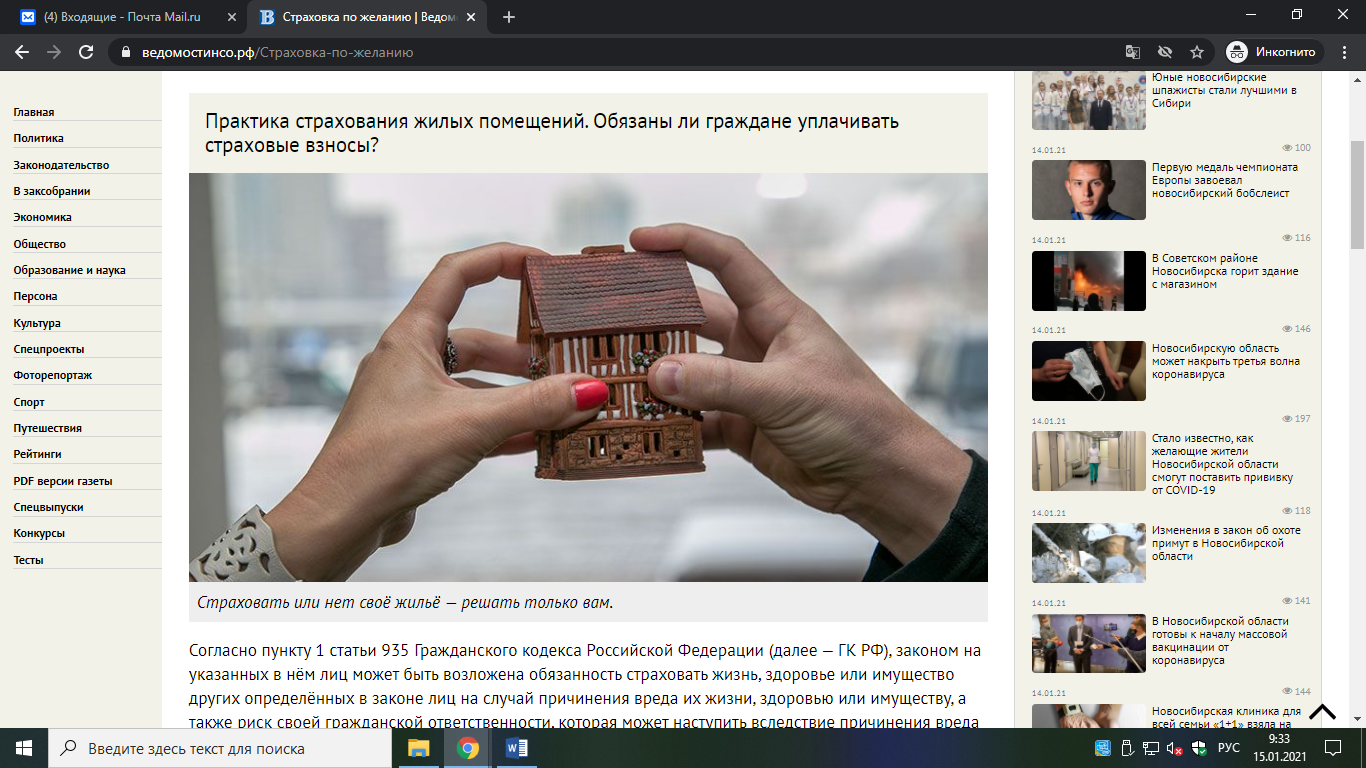 Предложения в платёжных или иных документах, получаемых от страховщиков о страховании жилых помещений, следует рассматривать как оферту — предложение конкретным лицам заключить договор на предложенных условиях, которые должны быть доведены до адресата. Соответственно, проживающие в жилом помещении собственники должны быть проинформированы о существенных условиях предлагаемого к заключению договора страхования.Учитывая положения статьи 432 ГК РФ, для заключения договора страхования лицо, которому адресовано предложение, должно его принять (акцептовать) и сообщить об этом страховщику. Молчание и неуплата предлагаемой страховой премии (взносов) не является акцептом.В случаях навязывания гражданам страховыми организациями заключения договоров страхования жилых помещений, а также выставления различными способами требований об уплате страховых взносов без заключения соответствующего договора страхования необходимо информировать Центральный банк Российской Федерации, осуществляющий на основании пункта 3 статьи 30 Закона №4015-1 страховой надзор за деятельностью страховых организаций, расположенный по адресу: 107016, г. Москва, ул. Неглинная, 12, телефон 8-800-300-30-00 (круглосуточно, бесплатно для звонков из регионов России).Фото Валерия ПАНОВАСтраховка по желанию. – Текст : непосредственный // Ведомости Законодательного Собрания Новосибирской области. – 2021, № 1 (1779) (06 янв.). – С. 13Точно в срокОчередной материал в рамках совместного проекта Уполномоченного по правам человека в НСО и газеты «Ведомости» разъясняет, что делать при возникновении коммунальной аварии и как скоро ее обязаны устранить.В случае возникновения коммунальной аварии обратитесь в управляющую организацию, ТСЖ, ЖСК с заявкой на неисправность инженерного оборудования или конструкций многоквартирного дома. Заявка должна быть рассмотрена в день поступления, и не позднее, чем на следующий день должно быть организовано устранение неисправностей. В тех случаях, когда для устранения неисправностей требуется длительное время или необходимы материалы, которых на момент аварии нет в наличии, управляющая организация, ТСЖ, ЖСК обязаны сообщить заявителю о принятых решениях. Аналогичные меры должны быть приняты и по заявкам, полученным по телефону или через систему диспетчерской связи. Согласно приложению №2 к Правилам и нормам технической эксплуатации жилищного фонда, утверждённым Постановлением Госстроя Российской Федерации от 27 сентября 2003 года №170, установлены следующие предельные сроки устранения неисправностей при устранении внепланового (непредвиденного) текущего ремонта отдельных частей жилых домов и их оборудования: протечки в отдельных местах кровли — суткиповреждения системы организованного водоотвода (водосточных труб, воронок, колен) — пять сутокутрата связи отдельных кирпичей с кладкой наружных стен, угрожающая их выпадением — сутки (с немедленным ограждением опасной зоны)неплотность в дымоходах и газоотходах и сопряжения с печами — суткиразбитые стекла и сорванные створки оконных переплётов, форточек, балконных дверных полотен в зимнее время — сутки; в летнее время — трое суток дверные заполнения (входные двери в подъездах) — суткиотслоение штукатурки потолка или верхней части стены, угрожающее её обрушению, — пять суток (с немедленным принятием мер безопасности)нарушение связи наружной облицовки, а также лепных изделий, установленных на фасадах со стенами, — немедленное принятие мер безопасностипротечки в перекрытиях, вызванные нарушением водонепроницаемости гидроизоляции полов в санузлах, — трое сутоктрещины и неисправности в печах, дымоходах и газоходах, могущие вызвать отравление жильцов дымовыми газами и угрожающие пожарной безопасности здания, — сутки (с незамедлительным прекращением эксплуатации до исправления)неисправности аварийного порядка трубопроводов и их сопряжений (с фитингами, арматурой и приборами водопровода, канализации, горячего водоснабжения, центрального отопления, газооборудования) — немедленноповреждение одного из кабелей, питающих жилой дом. Отключение системы питания жилых домов или силового электрооборудования — при наличии переключателей кабелей на воде в дом — в течение времени, необходимого для прибытия персонала, обслуживающего дом, но не более 2 часовнеисправности во вводно-распределительном устройстве, связанные с заменой предохранителей, автоматических выключателей, рубильников — 3 часанеисправности автоматов защиты стояков и питающих линий — 3 часанеисправности аварийного порядка (короткое замыкание в элементах внутридомовой электрической сети и т. п.) — немедленнонеисправности в системе освещения общедомовых помещений (с заменой ламп накаливания, люминесцентных ламп, выключателей и конструктивных элементов светильников) — семь сутокнеисправности мусоропроводов — суткинеисправности лифта — не более суток Заявки, связанные с обеспечением безопасности проживания, должны устраняться в срочном порядке. Согласно Правилам содержания общего имущества в многоквартирном доме и Правилам изменения размера платы за содержание и ремонт жилого помещения в случае оказания услуг и выполнения работ по управлению, содержанию и ремонту общего имущества в многоквартирном доме ненадлежащего качества и (или) с перерывами, превышающими установленную продолжительность, утверждённым Постановлением Правительства Российской Федерации от 13 августа 2006 года №491, факт выявления ненадлежащего качества услуг и работ и (или) превышения установленной продолжительности перерывов в оказании услуг или выполнении работ отражается в акте нарушения качества или превышения установленной продолжительности перерыва в оказании услуг или выполнении работ. Указанный акт является основанием для уменьшения размера платы за содержание и ремонт жилого помещения. При обнаружении факта нарушения качества или превышения установленной продолжительности перерыва в оказании услуг или выполнении работ по содержанию и ремонту общего имущества многоквартирного дома необходимо составить акт в произвольной форме о допущенных нарушениях с указанием:периода и места нарушенийдаты и места составления акта (адрес)местожительстваподписей лиц, которые могут подтвердить факт ненадлежащего оказания услугПри наличии возможности — приобщить к акту фото- и видеоматериалы, подтверждающие его содержание. В случае несогласия с ответом или нарушениями сроков рассмотрения обращения вы вправе обратиться с письменным заявлением в государственную жилищную инспекцию Новосибирской области, расположенную по адресу: 630099, г. Новосибирск, Красный проспект, 25, телефон 8 (383) 303-44-69.Точно в срок. – Текст : непосредственный // Ведомости Законодательного Собрания Новосибирской области. – 2021, № 4 (1782) (27 янв.). – С. 21Физическая реабилитация инвалидовВ статье 31 Федерального закона от 04.12.2007 №329-ФЗ «О физической культуре и спорте в Российской Федерации» закреплено положение об использовании методов адаптивной физической культуры и адаптивного спорта для физической реабилитации и социальной адаптации инвалидов и лиц с ограниченными возможностями здоровья. Адаптивная физическая культура использует комплекс эффективных средств физической реабилитации инвалидов и лиц с ограниченными возможностями здоровья. Адаптивный спорт направлен на социальную адаптацию и физическую реабилитацию. Местом использования методов адаптивной физической культуры и адаптивного спорта должны быть реабилитационные центры, физкультурно-спортивные клубы инвалидов, физкультурно-спортивные организации. Спорт инвалидов основывается на принципах приоритетности, массового распространения и доступности. В обучающих организациях занятия с использованием средств адаптивной физической культуры и адаптивного спорта организуются с учётом индивидуальных способностей и состояния здоровья обучающихся. Интеграции инвалидов и лиц с ограниченными возможностями здоровья в систему физической культуры, физического воспитания и спорта посредством физкультурно-спортивных организаций способствуют федеральный орган исполнительной власти в области физической культуры и спорта, органы исполнительной власти субъектов Российской Федерации, органы местного самоуправления совместно с общественными объединениями инвалидов. Согласно Федеральному закону от 24.11.1995 №181-ФЗ «О социальной защите инвалидов Российской Федерации» физкультурно-оздоровительные мероприятия и спорт относятся к одному из основных направлений реабилитации и абилитации инвалидов. Они могут быть включены в индивидуальную программу реабилитации или абилитации инвалида с учётом рекомендаций специалистов медицинской организации в направлении на медико-социальную экспертизу.Подготовили специалисты по медико-социальной экспертизе. Разъяснения можно получить в понедельник — четверг, с 8:00 до 16:30, и в пятницу, с 8:00 до 15:30, по телефону горячей линии ФКУ «ГБ МСЭ по Новосибирской области» Минтруда России 8 (383) 319-87-68.Физическая реабилитация инвалидов. – Текст : непосредственный // Ведомости Законодательного Собрания Новосибирской области. – 2021, № 4 (1782) (27 янв.). – С. 18